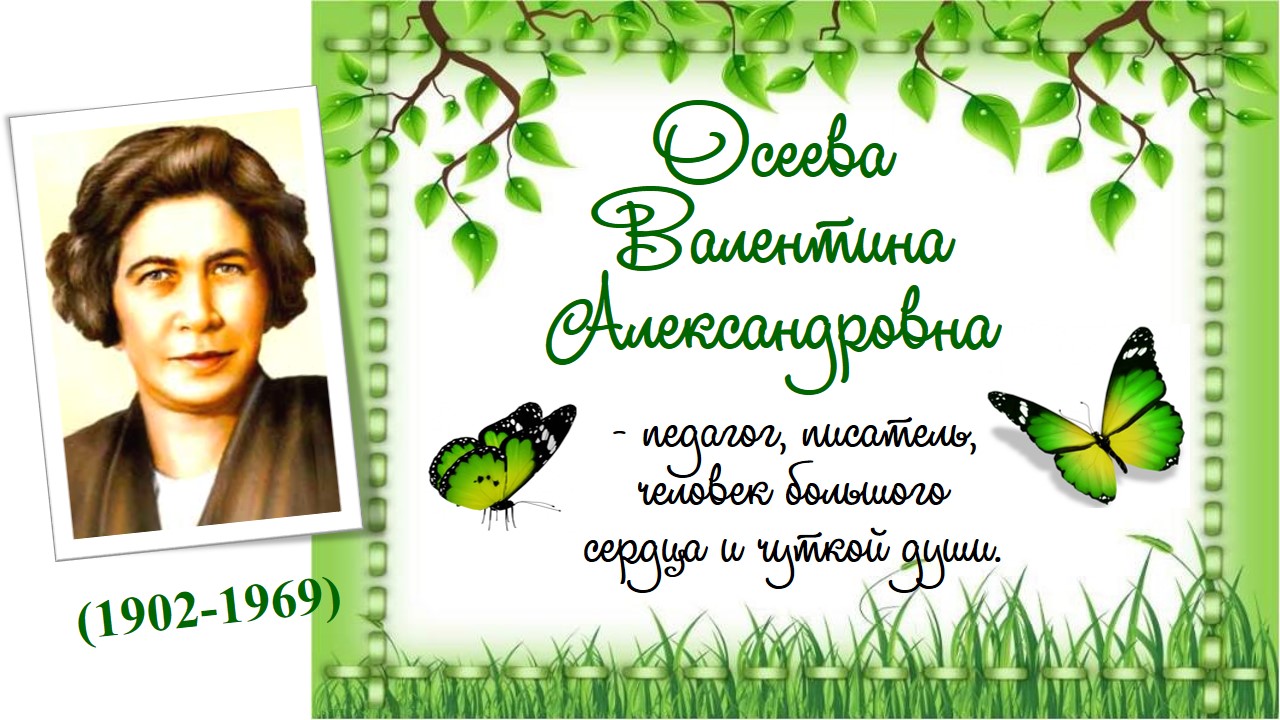 28 апреля– 120 лет со дня рождения Валентины Александровны Осеевой  (1902-1969), советской писательницы, переводчицы. Валентина Осеева родилась 28 апреля (15 апреля по старому стилю) 1902 года в  Киеве. Валентина Осеева – советская писательница, педагог. Автор детских книг о добре и справедливости, на которых выросло несколько поколений.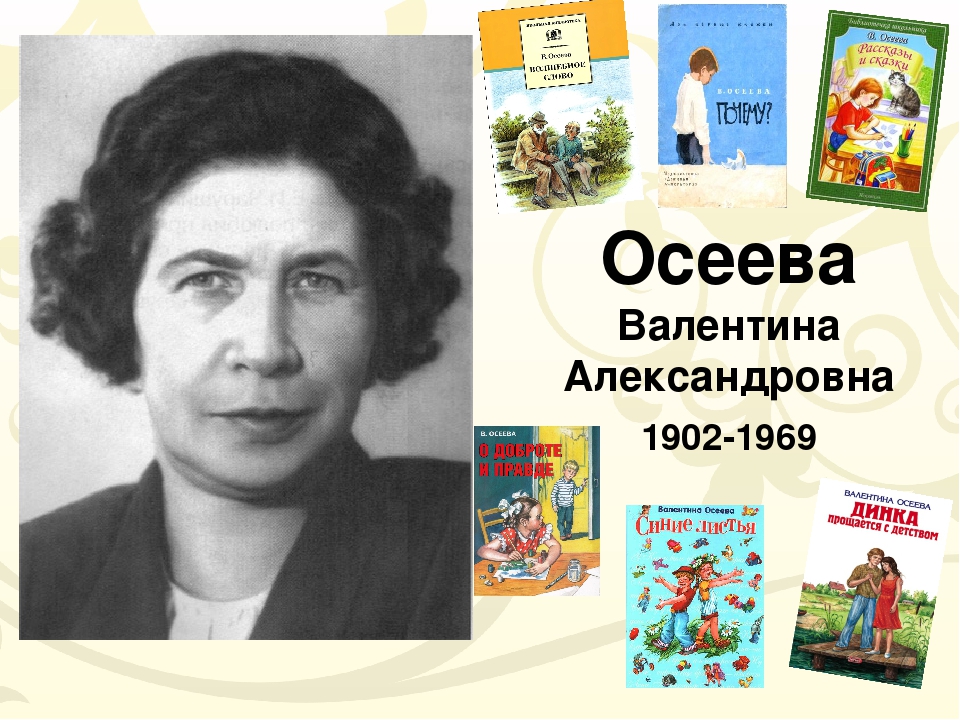 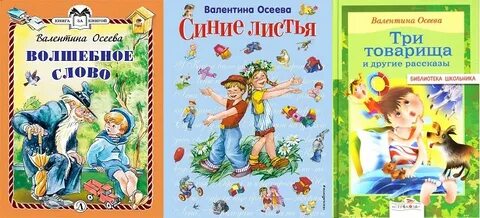 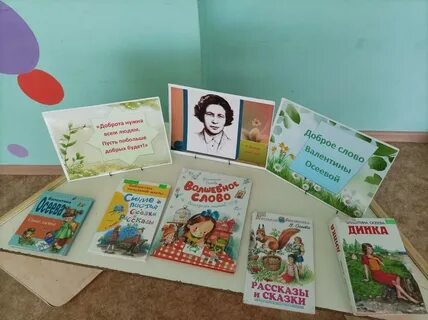 